Nombre y Apellidos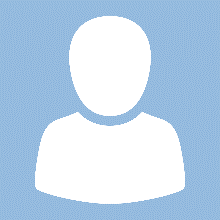 Teléfono de contacto:Correo electrónico:EXTRACTOBreve descripción de tus objetivos y motivaciones profesionales adaptadas al puesto de trabajo al que aspiras.FORMACIÓN PROFESIONALAño:   Nombre del Curso	Instituto donde realizaste el cursoEXPERIENCIA LABORAL Aquí debes rellenar tus prácticas formativas.Año:   Puesto de trabajo	Nombre de la empresa	Funciones desempeñadas	APTITUDES INFORMÁTICASAñade aquellas aptitudes informáticas que te hagan valioso para el puesto. Indica también tu nivel (alto, medio, bajo)IDIOMASIdioma: Nivel	  Certificación que lo acredite (si la hubiera)	INFORMACIÓN ADICIONALSi posees carnet de conducir y tienes posibilidad de cambio de residencia y/o de incorporación inmediata, es el apartado perfecto para indicarlo. A veces también se añaden aficiones o hobbies que puedan ser interesantes para el puesto solicitado.